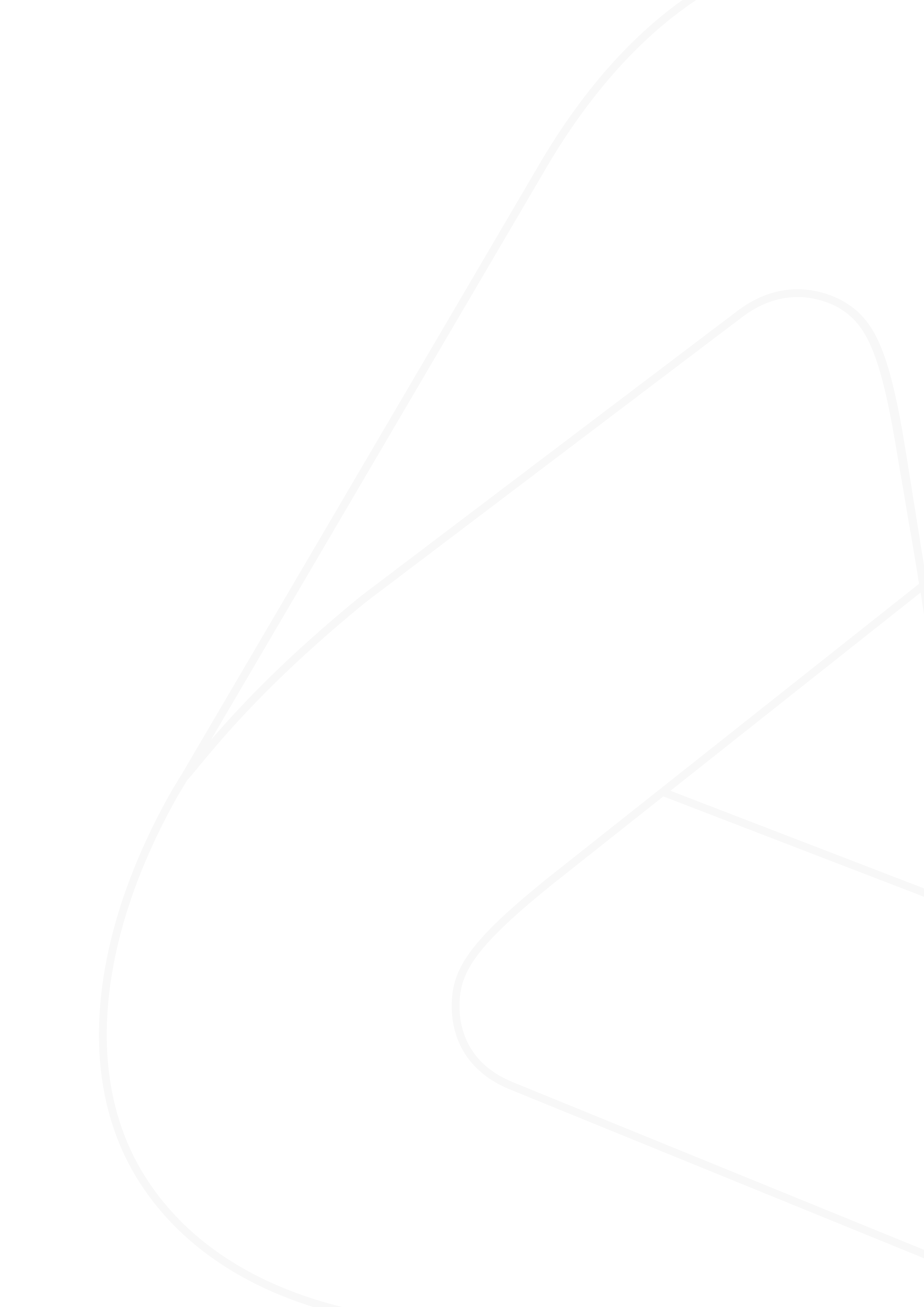 avtale for kurs i iso 37001 Anti-Bribery Management Systems i partnerlandforNHO - ICP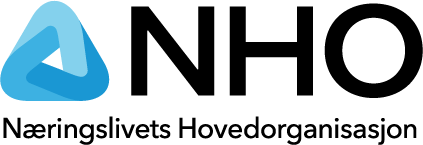 NHO-ICP har inngått en rammeavtale ("Avtalen") for faglig bistand fra leverandøren ("leverandøren").Rammeavtalen er inngått mellom:OPPDRAGSGIVER:NHO-ICP, org. nr. 955 600 436(heretter kalt "Oppdragsgiveren")ogLEVERANDØR:(heretter kalt "Leverandøren")Enkeltvis benevnes ovennevnte parter som “Part” og i fellesskap som "Partene".Avtalen signeres av ParteneNHO-ICPTori N. TveitLeverandørLeder NHO-ICP1	Generelle bestemmelserOmfanget og beskrivelse av LeveransenLeverandøren skal levere kursmoduler i ISO 37001 Anti-Bribery Management Systems i NHOs partnerland, samt kunne bistå partnerorganisasjoner i GAP-analyser og rådgivningstjenester. Kurs skal kunne holdes i Tunisia, Ghana, Kenya, Tanzania. Colombia, Etiopia og Vietnam kan også vurderes etter hvert. Kursene skal avholdes av lokale konsulenter med dokumentert kunnskap i ISO 37001. Bistanden er finansiert av midler fra Norad og det er bevilget midler for 2024. Videreføring av Bistanden etter 2024 forutsetter at Oppdragsgiver får bevilget midler fra og med 2025. Oppdragsgiver er i søknadsprosess med norske myndigheter for midler fra og med 2025.AvtaledokumenteneMed Avtalen menes dette dokumentet samt tilhørende vedlegg, og eventuelle endringer og tillegg som kommer i avtaleperioden. Følgende dokumenter inngår i Avtalen:VarighetLeveransen har en tidsbegrenset varighet med oppstart fra kontraktsignering og forventes å løpe i 2 år.Oppdragsgiver har en opsjon til å forlenge Avtalen en gang med de samme betingelser inntil 4 år (2+2). Opsjon på forlengelse må avtales skriftlig mellom Partene 2 måneder før Avtalen løper ut. Dersom opsjon ikke blir utløst som avtalt, opphører Avtalen uten forutgående oppsigelse 31.12.2026.Partenes representanterHver av Partene skal ved inngåelsen av Avtalen oppnevne en representant som er bemyndiget til å opptre på vegne av Partene i saken som angår Avtalen. Partene plikter å utpeke ytterligere alternative kontaktpersoner som skal motta henvendelser ved behov, dersom overnevnte kontaktperson ikke er tilgjengelig. Endringer av Partenes kontaktpersoner skal meddeles den andre Part skriftlig og uten ugrunnet opphold.KonsulenterLeverandørens konsulent, heretter benevnt som Konsulent, i forbindelse med utførelsen av Bistanden i Avtalen er:Skifte av Konsulent hos Leverandør skal godkjennes av Oppdragsgiver i god tid på forhånd. Det skal foreligger saklig grunn til skifte av Konsulent. Utskifting av Konsulent skal ikke forsinke leveransen og forringe kvaliteten på Bistanden, og erstattende Konsulent skal ha minst like god kompetanse som Konsulenten som skiftes ut.Ved bytte av personell som skyldes Konsulent eller Leverandøren, bærer Leverandøren kostnadene ved kompetanseoverføring til nytt personell.BistandenLeveransens omfangLeverandøren skal levere kursmoduler og mulige sertifiseringer i ISO 37001 Anti-Bribery Management Systems til NHOs partnerorganisasjoner og deres medlemsbedrifter. I 2024 ønskes det at leverandøren starter med leveranser i Tunisia, men i påfølgende år planlegges også leveranser hovedsakelig i Ghana, Kenya, Tanzania. Colombia, Etiopia og Vietnam kan også vurderes etter hvert. Tunisia vil være en pilot i 2024 som vil omfatte alle 4 leveranser på fransk. Fra 2025 – 27 vil piloten fra Tunisia skaleres til de ovennevnte land gjennom spesifikke avrop, som vil konkretisere omfang av leveransen til de respektive landene. Prosjektet er finansiert av midler fra Norad.For å sikre fremdrift og kvalitet på leveransen vil det avholdes møter mellom Oppdragsgiver og leverandøren i periode leveranser skal gjøres. Det vil også gjennomføres et evalueringsmøte i etterkant av en leveranse.LeveransenLeveransen blir i all hovedsak gjennomført hos NHOs' partnerorganisasjoner. Endringer og avbestillingEndringer av leveransen etter avtaleinngåelsenEndringer av eller tillegg til den avtalte Bistanden skal avtales skriftlig. Leverandøren skal føre en fortløpende oversikt over slike endringer som utgjør vedlegg 3, og uten ugrunnet opphold gi Oppdragsgiver en oppdatert kopi.Hvis Leverandøren mener leveransens innhold eller omfang endres underveis, må det uten ugrunnet opphold meddeles skriftlig til Oppdragsgiver. Er ikke det gjort, skal leveransen gjennomføres til avtalt tid og pris. Avbestilling av leveransen Oppdragsgiver kan med 30 (tretti) dagers skriftlig varsel si opp leveransen fra Leverandøren. Ved avbestilling skal Oppdragsgiver betale Leverandøren for medgått tid og dokumenterbare utlegg frem til tidspunktet avtalen opphører. Leverandøren har ikke krav på godtgjørelse utover dette. Alt arbeid som er utført frem til avtalen opphører skal overføres til Oppdragsgiver. Arbeidet som overleveres til Oppdragiver skal være i et format som gjør det tilgjengelig for Oppdragsgiver å kunne benytte dette fullt ut på en effektiv måte.Vederlag og betalingsbetingelserVederlagPriser(Sett inn tabell)Utlegg og reisekostnaderTilbyders tilbud skal inkludere alle utlegg, inklusive reise- og diettkostnader. Reisetid fra konsulentens lokaler til Oppdragsgiver i forbindelse med leveransen skal ikke faktureres.FaktureringLeveransen faktureres etterskuddsvis på månedsbasis og sendes som e-post til: XXBetaling skal skje etter faktura per 30 (tretti) kalenderdager. Leverandørens fakturaer skal spesifiseres og dokumenteres slik at de kan kontrolleres av Oppdragsgiver. Fakturaene skal ellers være i tråd med de til enhver tid gjeldende retningslinjer, regelverk mv.Oppdragsgiver skal ikke belastes faktura- eller administrasjonsgebyr.Rentefaktura aksepteres ikke dersom for sen betaling skyldes mangelfull faktura eller mislighold fra Leverandørens side. Oppdragsgivers betaling av mottatt faktura innebærer ingen godkjenning av den gjennomførte leveransen som omfattes.ForsinkelsesrenteHvis Oppdragsgiveren ikke betaler til avtalt tid, har Leverandøren krav på rente av det beløp som er forfalt til betaling, i henhold til lov 17. desember 1976 nr. 100 om renter ved forsinket betaling m.m. (forsinkelsesrenteloven).BetalingsmisligholdHvis forfalt vederlag med tillegg av forsinkelsesrenter ikke er betalt innen 30 (tretti) kalenderdager fra forfall, kan Leverandøren sende skriftlig varsel til Oppdragsgiveren om at Avtalen vil bli hevet dersom oppgjør ikke er skjedd innen 60 (seksti) kalenderdager etter at varselet er mottatt.Heving kan ikke skje hvis Oppdragsgiveren gjør opp forfalt vederlag med tillegg av forsinkelsesrenter innen fristens utløp.PrisendringEndringer i priser kan bare gjøres hvert årsskifte, begrenset oppad til det beløp som tilsvarer endringen i Statistisk Sentralbyrås indeks: KPI etter leveringssektor for Tjenester hvor arbeidskraft dominerer («Indeksen»).Første prisregulering kan finne sted 01.01.2025, og deretter ved hvert årsskifte.Leverandøren skal før prisregulering iverksettes, varsle Oppdragsgiver om endringen i Indeksen, og oversende komplett oversikt over nye priser. Endring av priser gjelder fra den måned varselet fremsettes, og har ikke tilbakevirkende kraft.Prisene kan endres i den utstrekning reglene for offentlige avgifter endres med virkning for Leverandøren vederlag eller kostnader. Prisene er ikke gjenstand for regulering utover ovennevnte forhold.Opphavsrett- og eiendomsrettEiendomsrett, opphavsrett og andre relevante materielle og immaterielle rettigheter til resultater av bistanden tilfaller Oppdragsgiver.Rettighetene omfatter også rett til endring og videreoverdragelse, jf.  lov av 15. juni 2018 nr. 40 om opphavsrett til åndsverk mv. (åndsverkloven) § 68. Leverandøren beholder rettighetene til egne verktøy og metodegrunnlag. Begge Parter kan også utnytte generell kunnskap (know-how) som ikke er taushetsbelagt og som de har tilegnet seg i forbindelse med bistanden.Partenes plikterSamarbeidPartene skal lojalt samarbeide og medvirke til Avtalens gjennomføring. Henvendelser fra den annen Part skal besvares uten ugrunnet opphold.Partene skal uten ugrunnet opphold varsle hverandre om forhold de forstår eller bør forstå kan få betydning for Avtalen og leveransens gjennomføring.InteressekonflikterLeverandøren skal skriftlig, og uten ugrunnet opphold, informere Oppdragsgiver om Leverandøren har oppdrag for andre virksomheter som kan medføre interesse- og/eller habilitetskonflikter i Leverandørens forhold til Oppdragsgiver. Leverandørens plikterLeverandøren skal prioritere leveringer til Oppdragsgiver fremfor andre oppdragsgivere. Leverandøren kan ikke påta seg andre oppdrag som kan medføre interesse- eller habilitetskonflikter knyttet til denne avtalen.Bistanden skal gjennomføres i samsvar med Avtalen, og skal utføres profesjonelt, effektivt og med høy faglig standard. Oppdragsgiver skal gis mulighet til å kontrollere og etterprøve leverandørens arbeid og at oppgitte standarder/metoder følges.Leverandøren skal lojalt samarbeide med Oppdragsgiver, og ivareta Oppdragsgivers interesser. Leverandøren er pliktig til å informere Oppdragsgiver om forhold som kan påvirke habilitet eller hvor det kan oppstå interessekonflikter.Henvendelser fra Oppdragsgiver skal besvares uten ugrunnet opphold.Leverandøren skal uten ugrunnet opphold varsle om forhold som Leverandøren forstår eller bør forstå at kan få betydning for Bistandens gjennomføring, herunder eventuelle forventede forsinkelser.Risiko og ansvar for kommunikasjon og dokumentasjon Begge Parter skal sørge for forsvarlig kommunikasjon, oppbevaring og sikkerhetskopiering av dokumenter og annet materiale av betydning for avtalen uansett form, herunder e-post og annet elektronisk lagret materiale. Leverandøren har risikoen og ansvaret for alt materiale uansett form, som skades eller ødelegges mens de befinner seg under Leverandørens eller konsulenters kontroll. Skriftlighet Alle varsler, krav eller andre meddelelser knyttet til denne Avtalen skal gis skriftlig til den e-postadressen som er oppgitt for Partenes representanter. TaushetspliktLeverandøren har taushetsplikt om alle forhold knyttet til Oppdragsgiver og Leveransen. Alle Konsulenter som bidrar til denne Avtalen skal signere taushetserklæring som forplikter til ikke å bruke, åpenbare, utlevere eller på annen måte gjøre tilgjengelig for uvedkommende informasjon om data og bedriftshemmeligheter, personopplysninger eller bedrifts- og forretningsmessig kunnskap som Leverandøren har fått kjennskap til i sitt arbeid knyttet til Bistanden. Leverandøren skal også vise aktsomhet i omtale av andre forhold som vedkommende blir kjent med eller erfarer i arbeidet knyttet til Bistanden.Taushetsplikt etter denne bestemmelsen er ikke til hinder for utlevering av informasjon som kreves fremlagt i henhold til lov eller forskrift.Taushetsplikten varer gjennom hele avtaleperioden, så vel som etter Avtalen opphør, hvis ikke annet er skriftlig avtalt med Oppdragsgiver eller følger av lov eller forskrift. Bruk av underleverandørerBruk av underleverandører for oppfyllelse av Leverandørens forpliktelser under Avtalen, krever Oppdragsgivers skriftlige godkjenning. Leverandøren er fullt ansvarlig for underleverandørens utførelse av oppgaver på samme måte som om Leverandøren selv stod for utførelsen.MisligholdHva anses som misligholdDet foreligger mislighold dersom en av Partene ikke oppfyller sine forpliktelser etter Avtalen, og det ikke skyldes forhold som den annen Part er ansvarlig for, eller force majeure.VarslingspliktHvis en av Partene ikke kan oppfylle sine plikter som avtalt, skal Parten så raskt som mulig gi den annen Part skriftlig varsel om dette. Varselet skal angi årsaken til problemet og så vidt det er mulig angi når ytelsen kan leveres. Tilsvarende gjelder hvis det må antas ytterligere forsinkelser etter at første varsel er gitt.Sanksjoner ved misligholdTilbakehold av ytelserVed mislighold fra Leverandøren kan Oppdragsgiveren holde betalingen tilbake, men ikke åpenbart mer enn det som er nødvendig for å sikre Oppdragsgiverens krav som følger av misligholdet. Leverandøren kan ikke holde tilbake ytelser som følge av Oppdragsgiverens mislighold med mindre misligholdet er vesentlig.HevingDersom det foreligger vesentlig mislighold, kan den andre Parten, etter å ha gitt den misligholdende Part skriftlig varsel og rimelig frist til å bringe forholdet i orden, heve hele eller deler av Avtalen med øyeblikkelig virkning.Hvis det som er prestert frem til hevingstidspunktet er av en slik art at Oppdragsgiver har lite eller ingen nytte av det presterte på hevingstidspunktet, kan Oppdragsgiver i forbindelse med heving velge å kreve tilbakebetalt vederlag for løpende timer og eventuelle utgifter som Leverandøren har mottatt under Avtalen, med tillegg av renter, tilsvarende NIBOR pluss 1 (en) prosent, fra det tidspunkt betaling er skjedd. For øvrig skal Oppdragsgiver, i den utstrekning Oppdragsgiver kan utnytte denne Bistanden som forutsatt, betale for Bistanden som var prestert før hevingstidspunktet.Oppdragsgiver kan heve Avtalen med umiddelbar virkning dersom Leverandøren er rettskraftig dømt for deltagelse i en kriminell organisasjon, korrupsjon, bedrageri, hvitvasking, terrorfinansiering eller kjent skyldig i andre straffbare forhold.Ved gjeldsforhandlinger, akkord, konkurs eller annen kreditorstyring hos Leverandøren kan Oppdragsgiver heve Avtalen med umiddelbar virkning. Ved urettmessig heving gis det ingen kompensasjon utover det Leverandøren ville hatt krav på etter den generelle avbestillingsregelen.Heving skal skje skriftlig. ErstatningI tillegg til misligholdsbeføyelser som nevnt i punkt. 8.1, kan Oppdragsgiver kreve erstattet ethvert direkte tap som med rimelighet kunne forutses som en mulig følge av misligholdet, herunder misbruk av informasjon eller brudd på taushetsplikt eller sikkerhetskrav. Tap som skyldes merarbeid og andre kostnader eller utlegg Oppdragsgiver er påført ved misligholdet, regnes som direkte tap.ErstatningsbegrensingErstatning for indirekte tap kan ikke kreves. Indirekte tap omfatter, men er ikke begrenset til, tapt fortjeneste av enhver art, tapte besparelser, tap av data, og krav fra tredjeparter.Erstatningen er begrenset til et beløp som tilsvarer avtalt vederlag ekskl. merverdiavgift eller et avtalt øvre estimat for leveransen.Har Leverandøren eller noen denne svarer for utvist grov uaktsomhet eller forsett, gjelder ikke de nevnte erstatningsbegrensningene.Øvrige bestemmelserForsikringerLeverandøren plikter å ha forsikringer som er tilstrekkelige til å dekke ethvert krav fra Oppdragsgiveren. Denne forpliktelsen anses som oppfylt dersom Leverandøren tegner ansvars- og risikoforsikring på vilkår som anses som ordinære innenfor norsk forsikringsvirksomhet.Overdragelse av rettigheter og plikterLeverandøren kan bare overdra sine rettigheter og plikter etter Avtalen med skriftlig samtykke fra Oppdragsgiver. Dette gjelder også hvis Leverandøren deles i flere selskaper, eller hvis overdragelsen skjer til et datterselskap eller annet selskap i samme konsern, men ikke hvis Leverandøren slås sammen med et annet selskap. Samtykke kan ikke nektes uten saklig grunn.Retten til overdragelse i avsnittet over gjelder kun hvis den nye leverandøren oppfyller de opprinnelige kvalifikasjonskravene, og det ikke foretas andre vesentlige endringer i kontrakten. Retten til vederlag etter Avtalen kan fritt overdras. Slik overdragelse fritar ikke vedkommende Part fra hans forpliktelse og ansvar.Force MajeureSkulle det inntreffe en ekstraordinær situasjon som ligger utenfor Partenes kontroll som gjør det umulig å oppfylle plikter etter denne Avtalen og som etter norsk rett må regnes som force majeure, skal motparten varsles om dette så raskt som mulig. Den rammede Parts forpliktelser suspenderes så lenge den ekstraordinære situasjonen varer. Den annen Parts motytelse suspenderes i samme tidsrom.Motparten kan i force majeure-situasjoner bare heve Avtalen med den rammede Parts samtykke, eller hvis situasjonen varer eller antas å ville vare lenger enn 60 (seksti) kalenderdager regnet fra det tidspunkt situasjonen inntrer, og da bare med 15 (femten) kalenderdagers varsel. I forbindelse med force majeure-situasjoner har Partene gjensidig informasjonsplikt overfor hverandre om alle forhold som må antas å være av betydning for den annen Part. Slik informasjon skal gis så raskt som mulig.SamfunnsansvarEtikkLeverandøren skal opptre etisk forsvarlig i alle deler av Bistanden, herunder, men ikke begrenset til:Avstå fra enhver ulovlig praksis herunder også korrupsjon og hvitvaskingAvstå fra ethvert tilbud eller selv tilby gaver, betalinger eller fordeler av noe slag som kan direkte eller indirekte anses som ulovlig eller korrupsjonIkke misbruke sin posisjon til å skaffe seg fordeler for seg selv, sine nære relasjoner eller til LeverandørenUnderrette Oppdragsgiver umiddelbart dersom Oppdragsgiver mener at det foreligger brudd eller mistanke på grunnleggende menneske rettigheter, anstendige arbeidsforhold og miljøkriminalitet mvSosialt ansvarLeverandøren skal respektere grunnleggende krav til menneskerettigheter, arbeidstakerrettigheter og miljø. Lønns og arbeidsvilkårLeverandør plikter å besørge at ansatte i egen virksomhet, eller ansatte hos underleverandører som direkte medvirker til oppfyllelsen av denne Avtalen, har lønns- og arbeidsvilkår som regulert i lov 17. juni 2005 nr. 62 om arbeidsmiljø, arbeidstid og stillingsvern mv. (arbeidsmiljøloven), lov 29. april 1988 nr. 21 om ferie (ferieloven) og eventuell annen relevant lovgivning. Leverandør skal på områder dekket av forskrift om allmenngjort tariffavtale, sørge for at egne og eventuelle underleverandørers ansatte, som direkte medvirker til å oppfylle Leverandørs forpliktelser under denne Avtalen, ikke har dårligere lønns- og arbeidsvilkår enn det som følger av den aktuelle forskriften. Leverandør skal på områder som ikke er dekket av forskrift om allmenngjort tariffavtale, sørge for at egne og eventuelle underleverandørers ansatte, som direkte medvirker til å oppfylle Leverandørs forpliktelser under denne Avtalen, ikke har dårligere lønns- og arbeidsvilkår enn det som følger av gjeldende landsomfattende tariffavtale for den aktuelle bransje. Dette gjelder for arbeid utført i Norge.Leverandør skal på forespørsel fra Oppdragsgiver legge frem dokumentasjon vederlagsfritt om de lønns- og arbeidsvilkår som blir benyttet. Oppdragsgiver og Leverandør kan hver for seg kreve at opplysningene skal legges frem for en uavhengig tredjepart som Oppdragsgiver har gitt i oppdrag å undersøke om kravene i denne bestemmelsen er oppfylt. Leverandør kan kreve at tredjeparten skal ha undertegnet en erklæring om at opplysningene ikke vil bli benyttet for andre formål enn å sikre oppfyllelse av Leverandørs forpliktelse etter denne bestemmelsen. Dokumentasjonsplikten gjelder også underleverandører.MiljøLeverandøren skal til enhver tid følge gjeldende regelverk knyttet til miljø, og arbeide aktivt for å redusere negativ miljøpåvirkning gjennom hele tjeneste- og produksjonskjeden og bidra til å fremme klimavennlige løsninger i praksis. Leverandøren skal ha gode rutiner og systemer for et systematisk miljøarbeid. På forespørsel skal Leverandøren dokumentere vederlagsfritt hvordan dette ivaretas i forhold til leveranser under Bistanden.Informasjonssikkerhet og personvernInformasjonssikkerhetDersom Leverandøren utfører arbeid i Oppdragsgivers lokaler eller benytter oppdragsgivers systemer, skal Leverandøren innrette seg etter de retningslinjer som er fastsatt for bruk av Oppdragsgivers utstyr og programvare. Oppdragsgiver plikter å gjøre Leverandørens konsulent kjent med disse.Leverandøren skal iverksette forholdsmessige tiltak for å ivareta krav til informasjonssikkerhet i egne systemer i forbindelse med gjennomføring av Avtalen. Dette innebærer at Leverandøren skal iverksette forholdsmessige tiltak for å sikre konfidensialitet av Oppdragsgivers data samt tiltak for å sikre at data ikke kommer på avveie. Videre skal Leverandøren iverksette forholdsmessige tiltak mot utilsiktet endring og sletting av data samt mot angrep av virus og annen skadevoldende programvare.I den grad Leverandøren behandler Oppdragsgivers data i egne systemer plikter Leverandøren å holde Oppdragsgivers data atskilt fra eventuelle tredjeparters data for å redusere faren for beskadigelse av data og/eller innsyn i data. Med atskilt forstås at nødvendige tekniske tiltak som sikrer data mot uønsket endring og innsyn, er iverksatt og opprettholdt. Som uønsket endring og innsyn anses også tilgang fra ansatte hos Leverandøren eller andre som ikke har behov for informasjonen i sitt arbeid for Oppdragsgiver.Leverandøren skal sikre at underleverandører etterlever de samme krav til informasjonssikkerhet som følger av Avtalen, herunder at underleverandører skal foreta tilstrekkelig og nødvendig sikring av Oppdragsgivers data. PersonvernDersom Leverandøren skal behandle personopplysninger på vegne av Oppdragsgiver (som databehandler), skal Partene inngå en særskilt databehandleravtale. Databehandleravtalen skal ha forrang ved motstrid med Avtalens bestemmelser når det gjelder behandling av personopplysninger.	TvisterGenereltLeverandøren har ikke anledning til å innstille eller redusere sine ytelser på bakgrunn av tvist som gjelder Avtalen eller Bistanden. Slike innstilling eller reduksjon kan kun foretas på bakgrunn av og i henhold til enighet mellom Partene eller etter tvisten er avgjort med bindende virkning for Partene.	RettsvalgPartenes rettigheter og plikter etter denne Avtalen bestemmes i sin helhet av norsk rett.	ForhandlingerDersom det oppstår tvist mellom Partene om tolkningen eller rettsvirkningene av Avtalen, skal tvisten først søkes løst ved forhandlinger.	MeklingDersom en tvist i tilknytning til denne Avtalen ikke blir løst etter forhandlinger, kan Partene forsøke å løse tvisten ved mekling.Partene kan velge å legge Den Norske Advokatforenings regler for mekling ved advokat til grunn, eventuelt modifisert slik Partene ønsker. Det forutsettes at Partene blir enige om en mekler med den kompetansen Partene mener passer best i forhold til tvisten.Den nærmere fremgangsmåten for mekling bestemmes av mekleren, i samråd med Partene.	Domstols- eller voldgiftsbehandlingDersom en tvist ikke blir løst ved forhandlinger eller mekling, kan hver av Partene forlange tvisten avgjort med endelig virkning ved norske domstoler.Verneting etter Avtalen er Oslo tingrett.Partene kan alternativt avtale at tvisten blir avgjort med endelig virkning ved voldgift.DokumentBeskrivelse av dokumentDette avtaledokumentetAvtalenVedlegg 1Beskrivelse av LeveransenVedlegg 2Leverandørens løsningsbeskrivelseVedlegg 3Endringer i Avtalen etter avtaleinngåelseFor OppdragsgiverenFor LeverandørenKontaktperson:Reinaart Pretorius Stilling:Senior prosjektlederE-post:reinaart.pretorius@nho.noTelefon:+47 41 63 76 03NavnStillingKompetanse-områdeE-postTelefonxxxxxxxxxxxx@xx.xx+47 xx xx xx xxxxxxxxxxxxxx@xx.xx+47 xx xx xx xx